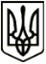 УКРАЇНАМЕНСЬКА  МІСЬКА  РАДАЧернігівська областьРОЗПОРЯДЖЕННЯВід 27 квітня 2021 року		             № 150Про прийняття на громадські роботи правопорушника гр.ХХХВідповідно до направлення Менського районного сектору філії Державної установи «Центр пробації» в Чернігівській області від 27 квітня 2021 року за № 35/12/592-21 на правопорушника ХХХ ХХХ ХХХ, якого постановою Менського районного суду Чернігівської області від 05 квітня 2021 року визнано винуватим у вчиненні адміністративного правопорушення, передбаченого ч. ХХХ  ст. ХХХ КУпАП та призначено йому стягнення у вигляді громадських робіт на строк 40 годин, для відбування призначеного судом адміністративного стягнення:Прийняти на громадські роботи гр. ХХХ ХХХ ХХХ не пізніше 28 квітня 2021 року на території населених пунктів Киселівського старостинського округу на 40 годин громадських робіт, пов’язаних із благоустроєм на вищезазначеній території.	2. Призначити з 28 квітня 2021 року старосту Киселівського старостинського округу Очковську Наталію Іванівну відповідальною особою, а також:	- забезпечити контроль за правопорушником та бути відповідальним за техніку безпеки;	- забезпечити ведення графіку та табелю виходу на роботу на відпрацювання громадських робіт;	- забезпечити подання інформації про кількість відпрацьованих годин до Менського районного сектору філії Державної установи «Центр пробації» в Чернігівській області;	- при ухиленні порушника від відбування адміністративного стягнення повідомляти Менський районний сектор філії Державної установи «Центр пробації» в Чернігівській області.3. Відповідальній особі провести інструктаж про дотримання правил техніки безпеки із правопорушником.Міський голова	Г.А. Примаков 